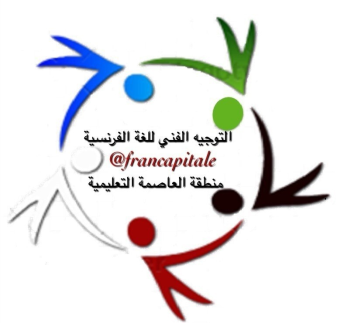 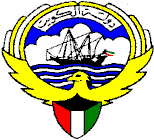                وزارة التربيةمنطقة العاصمة التعليمية                                                                                                                       التوجيه الفني للغة الفرنسية 2016-2017   Date :                                                          Période : Compréhension ( 1 )      Dossier : 5	[Une fête]		               Classe    : 12 L 2Objectif général: Compréhension (1)Objectif(s) spécifique(s): Compréhension globale du dialogueSupports pédagogiques: Manuel, cahier d'activités, illustrations de quelques gâteaux, chips, pop corn, et de quelques bonbons, chocolatsDéroulement du coursMise en situation: ( 5-10 minutes)* Sensibilisation au thème du dialogue à partir d'un questionnement enseignant  apprenant  en fonction des images (page 35):- C'est où ?         (Au lycée / au restaurant / A la cafétéria) ?- C'est quand ?   (Pendant la fête nationale = le 25 février/ la fin d'année / à la rentrée) ? - C'est quoi ?      (Des jeux / une fête / des plats) ?Lectures du dialogue: ( 15-20 minutes )* Première lecture:  (livre ouvert) (10 minutes)En utilisant les gestes et la mimique, l'enseignant lit le dialogue et en même temps les apprenants suivent; puis, il pose des questions brèves pour vérifier la compréhension du dialogue telles que:- Combien de personnes parlent ?- Qui sont ces personnes ?- Aujourd'hui, C'est quel jour?* Deuxième lecture    (livre ouvert) (10 minutes)Lecture du dialogue par les apprenants sous forme de jeux de rôle. Poser des questions de compréhension un peu plus détaillées-C'est quelle fête ? -Qu'est-ce qu'on va apporter? - Qu'est-ce qu'ils vont manger? -Quelle est la cause de l'obésité, selon la maman de Hassan ?Proposer un tableau préparant l’apprenant au résumé :Inviter les apprenants à noter le tableau dans leur cahier de classeLe bilan :  (pour le prof)Hassan parle à ses amis. Ils préparent la fête de fin d’année. La fête se passe dans le parc. C’était une super fête.Travail écrit: ( 10 minutes ) ( cahier d’activités)Exercice   A   *résumer brièvement la situation: (Page 77)Evaluation du cours: ( 5 minutes )Marquez vrai (√) ou faux (×) Remarques :………………………………………………………………………………………………………………………………………………………………………………………………………………………………………………………………………………………………    Date : ………………………………………	      Période : ……………………        Dossier : 5 [Une Fête]			      Classe    : ……………………Objectif général : Compréhension (2)Objectif(s) spécifique(s) : Compréhension détaillée du dialogue + Vocabulaire Supports pédagogiques : Manuel , cahier d'activités et illustrations / rétroprojecteurDéroulement du coursMise en situation: ( 5-10 minutes )  - Faire lire le dialogue comme rappel.  - Poser les questions de l'approche globale du dialogue:     Qui parle? A qui? De quoi?    Que vont-ils organiser ?    Quand? Pourquoi ?  Travail écrit: (10 minutes )   Exercice   B    répondez aux questions : (Page 77)Suivre la démarche du travail écrit   Explication détaillée : ( 20 minutes ) Suivre la démarche de la méthodologie adoptée.Lecture linéaire de la partie concernée du dialogue (du début jusqu’à « A demain ») par les apprenants (sous forme de jeu de rôles).* Qu'est – ce- que la classe de Hassan va organiser?  Une fête = une partie - Réemploi du vocabulaire ciblé: -la classe de Hassan prépare quoi ? À quelle occasion ? (Elle prépare une partie = une fête de fin d'année)     La fin d'année scolaire c'est au mois de juin      (se terminer = finir) et le début c'est le mois de septembre               # (commencer =débuter) Fin de semaine = vendredi = week-end * Que va apporter Mohamed ? Il va apporter * une tarte *un gâteau * une pâtisserie *Que va apporter Badr ? Il va apporter des boissons froides = du jus # boissons chaudes / des chips * Qu'est-ce que Salem va apporter ?  Il va apporter des décorations/des guirlandes Des décorations=des guirlandes*Qu'est-ce que Mohamed va apporter aussi? Pourquoi ?  Il va apporter aussi un baladeur = MP3 et des CDUn baladeur = appareil d'écoute = walkman = MP3  *pourquoi ? On fait de la musique= on joue de la musique Mohamed va apporter un baladeur et des CD. Que croit-t-il ?  Il croit que c'est amusantQue pense Badr ? Il pense que c’est une bonne idée. Evaluation du cours: ( 5 minutes )* Vous faites une liste sur les préparatifs de la fête :  - Demander aux élèves de compléter la liste sur les préparatifs de la fête en donnant un exemple.*Lisez le document suivant :* Répondez aux questions suivantes :Qui a écrit le mail? À qui ? ………………………………………………………………………………2-C'est à quelle occasion?        …………………………………………………………………………………3- Qu'est- ce qu'ils ont  préparé ?    …………………………………………………………………………………4- Est-ce que les parents assistent à l’anniversaire de leur fille ?……………………………………………………………………………………… Remarques :……………………………………………………………………………………………………………………………………………………………………………………………………………………………………………………………………………………………….      Date : ………………………………………	          Période : ……………..……     Dossier : 5 [ Une fête ]                                   Classe   : ……………………                                                                                         Objectif général : Compréhension (3)Objectif(s) spécifique(s) : Compréhension détaillée [suite] + Vocabulaire                                            [Savoir le vocabulaire nécessaire]Supports pédagogiques : Manuel, cahier d'activités et illustrations / rétroprojecteurDéroulement du coursMise en situation: ( 5-10 minutes )     - Faire lire le dialogue comme rappel     - Poser des questions détaillées:- qui parlent ? De quoi ?- que vont-ils organiser ? Quand ?- Que va apporter Mohamed ? Et Badr ? Et Salem ?Exercice   C   * D'après le dialogue [une fête], cochez dans la bonne case : (Page 78)Suivre la démarche du travail écritExplication détaillée :    [ 25 minutes ]1 / Faire lire la partie concernée (de « A la fin de cette partie » à la fin)Poser la question suivante.- A la fin de la fête, Hassan a fait quoi ? [Il a écrit un petit mot]Quel jour Hassan écrit-il un mot dans son journal intime? Dimanche le 25/5/20.. * La fête est dans la soirée ou la matinée ?  La matinée* Comment est la matinée ? Agréable = super = extra - Réemploi du vocabulaire cible Comment était la fête? C'était une super fête=amusante=extra=belle Quel temps faisait-il ? Il faisait beau = un temps superbe # Il faisait mauvais/ Froid # Chaud  Où on a préparé la fête? Dans le parc = dans le jardin  Qu'est-ce qu'il y avait dans le parc? Il y avait des décorations = des guirlandes, des bonbons, des gâteaux, beaucoup de monde (= des amis = des gens)Comment ils étaient ? Sympathiques = aimables Il y avait beaucoup de(40) = plein de = trop de monde = énormément de # peu de ….. (12) Qu'est-ce que les amis de Hassan ont apprécié ? = aimé ? Ils ont apprécié = aimé la bonne cuisine de maman. La bonne cuisine de maman = produits sanitaires = produits naturels = bonne nourriture = aliments équilibrés = saine alimentation comme la salade # mauvais aliments comme le grignotage= chips, chocolats …… Qu'est-ce que maman refuse d'acheter ? Est-ce qu'elle (accepte d'acheter …. = Aime) le grignotage ? Elle refuse d'acheter le grignotage.Grignotage = produits riches en sucre et en graisses = mauvais pour la santé = mauvaise nourriture Elle n'accepte pas …. / Elle n'aime pas……….. Pourquoi ? Elle n'utilise que les produits sanitaires = elle n’achète que les produits naturels= elle achète seulement les produits sanitaires. Le grignotage = les chips= le pop corn = les bonbons= les chocolats =le Pepsi = les gâteaux Le grignotage est la cause de quelle maladie ? C’est la cause de l'obésité = il est obèse = trop gros # il est maigre = mince Qu'est-ce que Hassan aime manger? Il aime manger le grignotage Qu'est-ce qu'il dit ? J'aime énormément = beaucoup Qu'est-ce qu'il mange ? Il mange seulement des chips = il ne mange que des chips - Inviter les apprenants à produire des phrases en leur posant des questions : Tu aimes le grignotage ? Oui ? Pourquoi ? Non ? Pourquoi ?- Les apprenants doivent apprendre le dialogue et le vocabulaire, et se préparer  pour la dictée.  Evaluation du cours: ( 5 minutes )*Complétez avec les mots donnés :Remarques :…………………………………………………………………………………………………………………………………………………………………………………………………………………………………………………………………………………………    Date : ………………………………………	         Période : ……………..……    Dossier : 5 [ Une fête ]                                    Classe   : ……………………                                                                                         Objectif général : Compréhension (4)      Objectif(s) spécifique(s) :     Lecture expressive à haute voix + dictée (Travail oral et écrit)    	Supports pédagogiques : Manuel, cahier d'activités, illustrations  Déroulement du coursMise en situation: ( 5-10 minutes )- Lecture du dialogue à haute voix par les apprenants comme rappel; l'enseignant veille à la     correction phonétique.   - Poser des questions de compréhension sur le dialogue:- qui parlent ? De quoi ?- que vont-ils organiser ? Quand ?- Que va apporter Mohamed ? Et Badr ? Et Salem ?- Comment était la fête ? Quel temps il faisait ? - Comment était le parc ? -Comment étaient les gens ?- Il y avait quoi ? - Les amis de Hassan ont apprécié quoi ? - La maman de Hassan utilise quoi ? Pourquoi ?    Rappel du vocabulaire (Révision sur le cours précédent)Travail écrit: ( 10-15 minutes )Suivre la démarche du travail écritExercice   A   * " Donnez le sens des mots  ": (Page  78)Exercice   B   * Compléter les phrases suivantes : (Page 79)B – lecture pour la dictée :  [ 10 minutes ]Suivre la démarche de la dictéeExécuter la dictée : ( 5-10 minutes ) Exemple de la dictée: Hier, c'était mon anniversaire, on a préparé une fête superbe. Il y avait beaucoup de monde et plein de gâteaux, j'aime bien le grignotage.Mais c'est la cause de l'obésité.  - L'apprenant devrait écrire correctement les mots dictés suivants: [Obésité/ gâteaux / beaucoup / grignotage]Remarques :…………………………………………………………………………………    Date : ………………………………………	        Période : ……………..……      Dossier : 5 [Une fête]			        Classe   : ……………………Objectif général : Grammaire (1)Objectif(s) spécifique (s) : A- Savoir conjuguer et réemployer les verbes d'opinion : " penser " et " croire " et pouvoir formuler des phrases correctes.Supports pédagogiques : Manuel, cahier d'activités, tableau , couleursDéroulement du cours Mise en situation : ( 5-10 minutes )Faire lire la partie qui contient le fait grammatical.  Poser des questions -que va apporter Mohamed? Pourquoi ? -Que croit-il? -Que pense Badr ? Explication: ( 20-25 minutes)Présentation : " Je pense à une tarte "      (Mohammed)" Je crois que c’est amusant "      (Mohammed)" Je pense que vous avez raison " (Badr)Noter les phrases au tableau et les faire lire par les apprenants.B) Observation :- Demander aux apprenants d'observer les phrases en leur accordant le temps pour la réflexion et la comparaison.-Faire souligner les deux verbes " penser " et " croire " conjugués avec la première personne du singulier " Je "- A partir d’un questionnement prof/élève, obtenir une conjugaison des deux verbes.- Mettre les terminaisons des verbes conjugués en couleur différente.-Apprendre et faire répéter l'aspect morphologique de ces deux verbes. (Penser + croire) Faire remarquer qu'il y a deux phrases : une principale et une subordonnée conjonctive par (que)C) déduction de la règle : Aider les apprenants à déduire la règle à partir d'un questionnement enseignant Apprenant: penser + nom ou pronomD)Réemploi contraint "Exercice de fixation":Noter l'exercice suivant au tableau afin que les apprenants le fassent: * Conjuguez les verbes entre parenthèses :1- Je …………………..…..que c’est intéressant. (penser)2- Nous …………………….…………que vous avez raison. (croire)E)Réemploi libreFaire un réemploi libre oral du verbe penser /croire - apprenant      apprenant - Tu prends ton baladeur? - Je crois que = je pense que c'est une bonne idée Travail écrit :- (5-10 minutes)Suivre la démarche du travail écritExercice   A   * (Page 80) ©1 et 2- Complétez avec le verbe penser /croire - Inviter les apprenants à exécuter individuellement l'exercice. ©3-Faites des phrases comme dans l'exemple       Evaluation du cours: ( 5 minutes) Mettez les phrases en ordre :1 – À qui pense la mère ?……………………………………………………………………………………………………………………2-……………………………………………………………………………………………………………………3 – Quel est votre avis ?…………………………………………………………………………………………………………………… 4-……………………………………………………………………………………………………………………→ Ils sont très faciles.Remarques :………………………………………………………………………………….   Date : ………………………………………                Période : …………..………	             Dossier : 5 [ une fête ]                                     Classe   : ……………………Objectif général : Grammaire (2)Objectif(s) spécifique(s) : B- Savoir exprimer ou préciser une quantité (précise ou imprécise)  Supports pédagogiques : Manuel, cahier d'activités, tableau, Déroulement du cours Mise en situation : ( 5-10 minutes ) Faire lire la partie concernée. - poser quelques questions pour avoir les phrases en question :A la fin de la fête, Hassan a écrit quoi ? De quoi il parle ?    -Comment était le parc ?-Qu'est-ce qu'il y avait dans la fête ? Explication: ( 20-25 minutes)A) Présentation : Noter les phrases au tableau :Faire lire les répliques :- Comment était le parc ?       Le parc était plein de décorations. -Qu'est –ce qu'il y avait dans la fête?       Il y avait beaucoup de monde et plein de bonbons et gâteauxB) Observation : Demander aux apprenants d'observer les phrases en leur accordant le temps pour réflexion et la comparaisonC) Déduction de la règle : Faire lire les phrases tout en soulignant les locutions prépositives contenant le fait grammatical.Poser les questions suivantes :- combien de décorations il y avait ?- combien de monde ?- combien de bonbons et de gâteaux ?Pour aboutir à des réponses variées contenant des locutions prépositives exprimant la quantité.Demander aux élèves de bien observer ces locutions, de déduire qu'elles indiquent une quantité imprécise N.B : (écrire alors le titre de la leçon : quantité précise et imprécise) Au moyen de stylos, d'objets en classe, on fait allusion à la quantité précise -J'ai un paquet de stylos. -là-bas, il ya une douzaine de chaises. -Faire varier les exemples : - Au supermarché, qu’est-ce qu'on achète ? -On achète un litre de…………../ un Kilo de……………….. Attention : Très + adjectif                   Verbe + beaucoup                    Verbe + beaucoup de +nom N.B voir tableau page 70 D) Réemploi contraint :"Exercice de fixation":      Noter l'exercice suivant au tableau et inviter les apprenants à le faire  * faites des phrases comme dans l’exemple : 0-Très + calme : Elle est très calme1- avoir + beaucoup + amis2- très + bavards.3- aimer + beaucoup	E) Réemploi libre :         Faire un réemploi libre oral (apprenant      apprenant): Tu aimes ton pays? -   Oui, je l'aime beaucoup.  Tu as beaucoup d'amis? -    Oui, j'ai beaucoup d'amis / Non, j'ai peu d'amis.  Travail écrit: (5-10 minutes)Suivre la démarche du travail écrit.Exercice          * Précisez la quantité avec les éléments suivants: (Page 81)        - Donnez une quantité imprécise avec : beaucoup / très Mentionner que : Verbe + beaucoup + de + nom                            Très + adjectif           - Classez les phrases : quantité précise et imprécise Evaluation du cours: ( 5 minutes )- Choisissez la forme convenable :                                              1) J’achète un bouquet …………fleurs pour ma mère.(  ) des                  (  ) de                    (  ) d’                      (  ) du2) Pour préparer du gâteau, ma mère a besoin d’une ………………d’œufs.(  ) litre                 (  )  tranche           (  )  douzaine         (  ) verre3) Il y a ……………..de fruits dans la corbeille.(  ) très                  (  )  pas                  (  ) bien                 (  ) beaucoup4) Mon petit frère  a bu deux ……………. de jus. (  )  canettes           (  ) morceaux         (  ) kilos               (  ) litre Remarques :…………………………………………………………………………………   Date : ………………………………………              Période : …………..………	             Dossier : 5 [Une fête ]                                     Classe   : ……………………Objectif général : Grammaire (3)Objectif(s) spécifique(s) : C-  Savoir employer l'imparfaitSupports pédagogiques : Manuel, cahier d'activités, tableau, dessins et étiquettes à composer sur une plancheDéroulement du cours Mise en situation : ( 5-10 minutes ) Faire lire la partie concernée. - poser quelques questions pour avoir les phrases en question :-Comment était la fête ? - Quel temps il faisait ?- Comment était le parc ?- Qu'est-ce qu'il y avait dans la fête ? Dans le parc ? Explication: ( 20-25 minutes)A) Présentation : Verbes du 1er groupeNoter les réponses au tableau : C'était une super fête. Il faisait beau. Le parc était plein de décorations. Il y avait beaucoup de monde, de bonbons et gâteaux. B) Observation :Demander aux apprenants d'observer les phrases en leur accordant le temps pour la réflexion et la comparaison Quand Hassan a écrit la lettre ? Quand se passe la fête ? Au présent ? Au futur ? Au passé ? C) Déduction de la règle : - Dire que Hassan écrit après la fête. Alors, il raconte un fait passé. - Faire lire ces phrases en attirant l'attention aux verbes conjugués.Proposer un mini-dialogue contenant des verbes variés à l'imparfait et le présenter au tableau. A: Qu'est-ce que tu préparais, hier et où ? B: Je préparais une fête dans le parc A: Quel temps il faisait? Et comment était le parc ? B: Il faisait beau et le parc était plein de décorations.-Aider les apprenants à déduire la règle en effaçant toute la phrase sauf le sujet et la conjugaison du verbe.           Sujet + verbe + terminaison ais,ais,ait,ions,iez,aient = l'imparfait -Faire remarquer le recours à l'imparfait: Pour décrire ou raconter au passé. -Travailler sur l'aspect morphologique de l'imparfait . -Il suffit de conjuguer tout verbe au présent avec " nous " . On efface la terminaison "ons " et on la remplace par les terminaisons de l'imparfait sauf avec être on utilise Le radical du verbe + les terminaisons de l'imparfait .*Les indicateurs de l'imparfait: Hier /Avant / pendant / Jadis = autrefois /D) Réemploi contraint :"Exercice de fixation":   Noter l'exercice suivant au tableau et inviter les apprenants à le faire: * Conjuguez  les verbes entre parenthèses: 1- Hier, je ……………………………… (revenir) de Paris. 2- Tous les amis …………..……………… (partir) en avion le mois dernier pour aller en France.              E) Réemploi libre :  Faire un réemploi libre oral du verbe à l'imparfait (apprenant        apprenant) :        - Tu sortais seul, hier? - Non, je sortais avec mon frère.           - et vous, vous sortiez ensemble ? - Oui, nous sortions ensemble.        Travail écrit: (5-10 minutes)Suivre la démarche du travail écritExercice         * Transformez à l’imparfait comme dans l’exemple: ( Page 83)        Conjuguez les verbes à l'imparfait selon le modèle Evaluation du cours: ( 5 minutes )Remarques :……………………………………………………………………………………………………………………………………………………………………………………………………………………………………………………………………………………………………   Date : ………………………………………             Période : ……………….…	            Dossier : 5 [Une fête]                                    Classe   : ……………………      Objectif général : Communication (1)Objectifs spécifiques :  -Exprimer une opinion = Un avis Supports Pédagogiques : Images / photos / planches / dessins …….etc.Déroulement du cours  Mise en situation :- ( 5-10 minutes)- Faire lire la partie concernée du dialogue. - Poser des questions pour obtenir l’acte concerné : *-que va apporter Mohamed? Pourquoi ? -Que croit-il?   -Que pense Badr ?   -La mère de Hassan dit que le grignotage est la cause de l’obésité. Que pense Hassan ?Explication: (25-35 minutes)Poser des questions sur le dialogue pour obtenir les actes de parole concernés : - Qu'a dit Hassan pour proposer ce que chacun va apporter ? Il veut savoir leur opinion / " Qu'en pensez-vous ? "/Que pensez-vous de… (Aux amis) "Qu'en penses-tu ? " (À Mohamed) Hassan demande une opinion = un avis.= un point de vue  Elucider l'acte : Pour demander une opinion, on utilise le mot interrogatif " Que…… "/ " Qu'est-ce que…." Quel….." - Pour dire une opinion , on utilise :1- " Je trouve que”, " A mon avis " 	2- " Pour ma part " Pour moi " 3- " Si vous voulez mon opinion ", " Si tu veux mon avis “, " Quant à moi " Noter dans un tableau l’acte et ses réalisations : Demander et dire une opinion. -Faire un réemploi oral de l’acte et de ses réalisations Réemploi contraint "Exercice de fixation":	     - Noter l'exercice suivant au tableau et demander aux apprenants de l’exécuter:        * Écrivez l’acte de parole convenable :     1- Tu demandes à ton ami Ali son opinion sur l'examen:       2- Ali donne son avis sur l'examen:Réemploi libre:Faire un réemploi libre oral de l'acte de communication (enseignant        apprenant puis apprenant        apprenant et enfin apprenant          enseignant)-Que penses-tu de la fête du 25 février? / Film / Examen           - Je pense que c'est amusant /facile. (Autre réalisation correcte est possible) - Que pensez-vous de la fête du 25 février ?                   -A mon avis, c'est amusant (Autre réalisation correcte est possible) -Quel est votre point de vue sur la fête du 25 février?           - Je trouve que c'est amusant (Autre réalisation correcte est possible ) Evaluation du cours: (5 minutes)Écrivez l’acte de parole convenable :1- Marc demande l’opinion de son ami sur la fête :……………………………………………………………………………………………………………………………………………………2- Amal donne son avis sur la fête :……………………………………………………………………………………………………………………………………………………Remarques :……………………………………………………………..………………………………………………………  …………………………………………………………………………………………………………………….…………………………………………………………………………………………………………………….    Date : ………………………………………              Période : ……………………	              Dossier : 5 (une fête)                                      Classe   : ……………………      Objectif général : Communication (2)Objectifs spécifiques : -Raconter / décrire une activité, un souvenir ou un évènement passé (Parler d'une fête) Supports Pédagogiques : Images / photos / planches / dessins. Déroulement du cours  Mise en situation :- ( 5-10 minutes)- Faire lire la partie concernée du dialogue. - Poser des questions pour obtenir l’acte en question : *Qui parlent ? Des amis * De quoi ? D'une fête * Comment était la fête ? C'était une super fête - Faire le rappel et le réemploi des actes de parole déjà vus tels que: Exprimer une opinion: - Demander et donner une opinion: * Quel /Quelle / est votre/ ton avis / opinion? Que pensez-vous/tu de …/ ...., qu’en pensez-vous/tu? * Je trouve que c’est............À mon avis,.....................Pour ma part,...................... Pour moi,........................Si vous voulez mon opinion,................Quant à moi,......................Explication: (15-20 minutes)Poser des questions sur le dialogue pour avoir les phrases concernées : Comment était la fête? Qu'est-ce qu'il y avait dans le parc ? On demande de raconter/décrire une activité, un évènement, un souvenir passé : (Pour avoir la réponse, on cite les paroles de Hassan dans son journal intime.)   C’était une super fête.    Il y avait beaucoup de monde.     Hassan raconte, décrit/ une activité, un souvenir, un évènement passé Elucider l’acte- Pour raconter/décrire une activité /un événement/un souvenir passé, on met les verbes à l'imparfait / au passé composé Noter dans un tableau l’acte et ses réalisations:  Réemploi contraint "Exercice de fixation":	     - Noter l'exercice suivant au tableau afin que les apprenants le fassent:        * Écrivez l’acte de parole convenable :     1- Vous demandez à votre ami Salem ce qu'il a fait avec ses amis pendant la fête du 25 février :     2- Salem raconte un événement passé pendant son anniversaire :     Réemploi libre:Faire un réemploi libre oral de l'acte de communication (enseignant  apprenant puis apprenant  apprenant et enfin apprenant  enseignant) Raconte-moi ce que tu as fait pendant la fête de fin d'année   - C’était une super fête, il faisait beau, Le parc était plein de décorations.Il y avait beaucoup de monde .Il y avait plein de bonbons et de gâteaux. Mes amis ont bien apprécié la bonne cuisine de maman (Autres réalisations correctes sont possibles)- Comment était la fête ?       - C'était super. (Autres réalisations correctes sont possibles) - Qu'est-ce qu'il y avait dans la fête ?       - Il y avait beaucoup de monde. (Autres réalisations correctes sont possibles) Evaluation du cours: ( 5 minutes )* Écrivez l’acte de parole convenable :1 – Votre ami vous demande de décrire la fête d’hier :………………………………………………………………………….2 – Salwa parle de son anniversaire : ………………………………………………………………………….Remarques ……………………………………………………………………………………………………………………………………………………………………………………………………………………………………………………………………………………………    Date : ………………………………………              Période : ……………………	              Dossier : 5 (une fête)                                      Classe   : ……………………      Objectif général : Communication (3)Objectifs spécifiques : - Donner une appréciation (+)ou dépréciation (-)- Evoquer une prochaine rencontre. Supports Pédagogiques : Images / photos / planches / dessins. Déroulement du cours  Mise en situation :- ( 5-10 minutes)- Faire lire la partie concernée du dialogue. - Poser des questions pour obtenir l’acte en question : *Qui parlent ? Des amis * De quoi ? D'une fête * Comment était la fête ? C'était une super fête 2- Exprimer une opinion: - Demander une opinion/ Donner une opinion: * Quel /Quelle / est votre/ ton avis / opinion? Que pensez-vous/que penses-tu de …/ ...., qu’en pensez-vous/qu’en penses-tu? * Je trouve que c’est............À mon avis,.....................Pour ma part,...................... Pour moi,........................Si vous voulez mon opinion,................Quant à moi,...................... 3-demander de raconter/décrire une activité, un évènement, un souvenir passé N. B. Ce rappel des actes de parole prépare les apprenants à la séance de l'expression orale Explication: (25-30 minutes)Poser des questions sur le dialogue pour obtenir les actes de parole concernés : - Qu'est-ce que Hassan a écrit dans son journal sur la fête ?Pour donner une appréciation : Apprécier positivement : Comment c'était la fête? " C'était une super fête "/ … C'était amusant / bien / extra / agréable / Et pour donner une dépréciation: Déprécier C'était ennuyeux/ mauvais / désagréable Faire relier cet acte avec l'acte 1 (Exprimer son opinion) Hassan demande une opinion = un avis.= un point de vue et ses amis donnent une appréciation Positive (apprécier) ou une appréciation négative (déprécier) Il peut demander encore : " Quelle est votre/ton opinion sur la fête ? = "Quel est votre/ton avis ?" - Que répond chacun pour dire /donner/exprimer/ une opinion = un avis = un point de vue et donner une appréciation positive ou négative sur quelque chose : Je trouve que c’est......agréable # Désagréable............ Pour moi, c'est …sympathique #......... Si vous voulez mon opinion, c’est ....bon # mauvais............. À mon avis, c'est .......super # ennuyeux............... Pour ma part, c’est génial # pénible............................ Quant à moi, c'est excellentElucider l’actePour demander une opinion et une appréciation positive ou négative on utilise le mot interrogatif - " Que……?"/ " Qu'est-ce que….?"Quel…..?" - Pour dire une opinion et donner une appréciation positive ou négative on utilise : - Je trouve que c’est......agréable(- ) désagréable............ - Pour moi, c'est …sympathique(- ) fatigant....... Si vous voulez mon opinion, c'est……....bon(-)….mauvais........ A mon avis, c'est .......super.( - )ennuyeux............... Pour ma part, c'est génial ( - ).pénible............................ Quant à moi, c'est excellent ( - ) ..mauvais ......... Noter dans un tableau l’acte et ses réalisations: - Demander et dire une opinion et donner une appréciation positive ou négative de quelque chose: Réemploi contraint "Exercice de fixation":	     - Noter l'exercice suivant au tableau afin que les apprenants le fassent:        * Écrivez l’acte de parole convenable :     1- Mona apprécie négativement la soirée :     2- Hassan apprécie positivement la leçon de français:     Réemploi libre:Faire un réemploi libre oral de l'acte de communication (enseignant  apprenant puis apprenant  apprenant et enfin apprenant  enseignant) - Que penses-tu de la fête du 25 février?   - Je pense que c'est amusant (+) / (-) mauvais (Autres réalisations correctes sont possibles) - Que pensez-vous de la fête du 25 février ?    -A mon avis, c'est génial (+) / (-) désagréable (Autres réalisations correctes sont possibles) - Quel est votre point de vue sur la fête du 25 février?       - Je trouve que c'est super (+) /mauvais(Autres réalisations correctes sont possibles)-Évoquer une prochaine rencontre. = [prendre congé / dire au revoir]*   À demain / À ce soir / À tout à l’heure / À tout de suite / À bientôt / À plus tard  Travail écrit (5-10 minutes)Suivre la démarche du travail écritExercice :Ecrivez des SMS: (Page 84) Evaluation du cours: ( 5 minutes )Remarques ……………………………………………………………………………………………………………………………………………………………………………………………………………………………………………………………………………………………………Date : ………………………………………              Période : ……………..……	          Dossier :5 Une fête                                         Classe   : ……………………Objectif général : production oraleObjectif spécifique : - Présenter des mini-dialogues relatifs aux  actes de parole étudiés     -Exprimer une opinion = Un avis - Raconter / décrire une activité, un évènement ou un souvenir passé / Parler d'une fête / -Apprécier/ Déprécier - Evoquer une prochaine rencontre Support pédagogique : Images / planches / dessins de : personnages, des affiches de                                                 Cinéma Déroulement du cours Mise en situation : (5 minutes )- Rappeler des actes de communication nécessaires au cours: Raconter, décrire des événements, des souvenirs (des activités passées)Préparation au jeu de rôles : (10minutes )- Pour aider les apprenants à mieux s'exprimer, on organise des groupes pour qu'ils fassent les listes suivantes: (Chaque groupe prépare une partie )- Noter les listes au tableauN.B. Il est préférable que l'enseignant prépare à l'avance des cartes qui contiennent les actes de parole et la liste pour les distribuer aux apprenants afin de gagner du temps.Simulation des rôles: ( 25 minutes ) - Organiser des groupes et distribuer les rôles - Expliquer la consigne et faire comprendre la situation: (Page 73) 1- Tu racontes une activité passée: -Essayer d'utiliser les actes suivants: -Raconter/ décrire une activité passée Qu’est-ce que tu as visité? Qu’est-ce qu’il y avait? Quel temps il faisait? Qu’est-ce que vous faisiez? Comment c’était?(visiter un / une / le / la – aller à / au – jouer à / au – voir un / une / le / la …) 2- Tu donnes ton opinion sur quelque chose: (Voir tableau) 3- Tu donnes une appréciation [positive] ( Voir tableau )A partir du répertoire ci-dessus les apprenants peuvent monter des dialogues tels que : A1: Je suis allé à Souk Charq et toi ? A2 : Moi, j'ai visité Le centre scientifique A1 : Quel temps il faisait ? A2: Il faisait beau A1 : Qu'est-ce que tu as fait ? A2: J'ai acheté des cadeaux et des souvenirs A1: Quel est ton avis de la visite ? A2 : A mon avis, c'était super ! - Accorder le temps aux apprenants pour qu'ils préparent le jeu de rôle (Travail en groupe) - Chaque groupe a un choix. - Inviter les apprenants, deux par deux, au tableau pour qu'ils présentent leur dialogue devant toute la classe. - Ne pas interrompre les apprenants pendant le jeu de rôles.N.B : suivre la même démarche pour le deuxième et troisième exercice. Evaluation du cours:       * L'évaluation se fait ici d'après la production orale des apprenants:         - Réemploi des actes de parole/ Grammaire + Conjugaison / Intonation /Fautes de prononciation, etc. …Remarques : ………………………………………………………………………………………………………………………………………………………………………………………………………………………………………………………………………………………………  Date : ………………………………………               Période : ……………..……	            Dossier : 5 [ une fête ]                                    Classe   : ……………………Objectif général : production écrite Objectif(s) spécifique(s) : A- Rédiger des listes. B- Faire parler les personnages. C- Rédiger un paragraphe cohérent   Supports pédagogiques : Manuel, cahier d'activités, illustrations, dessins, rétroprojecteur, photos                                                                                                                Déroulement du cours Mise en situation : ( 5-1o minutes)Rappeler les actes de communication en question Préparation à l’expression écrite : ( 20-25 minutes )  1er MomentPréparer les apprenants à l'expression écrite en parlant des fêtes : (ce dont on a besoin ) , ce qu'on doit faire : Acheter , jouer ,chanter , offrir - Pour aider les apprenants à mieux s'exprimer, on propose les listes suivantes comme rappel2ème momentTravail écrit : ( 10-15 minutes )Exercice A * Dresser deux listes : Exercice B * Décrivez une soirée dans votre journal intime , et dites votre opinion de cette soirée. Pour cette activité on peut dégager collectivement en classe des expressions utiles déjà vues lors des séances de grammaire et des actes à savoir : Il y avait un…………,une…..,des…………….. Il faisait……beau………,mauvais…………. J'ai apporté…………………………….. J'ai offert…………………………………….. Pour moi, c'était……………………………………….. Faire faire le travail individuellement .Evaluation du cours:     -  L'évaluation se fait ici d'après la production écrite des apprenantsRemarques : ………………………………………………………………………………………………………………………………………………………………………………………………………………………………………………………………………………………    Date : ………………………………………              Période : ……………………	              Dossier : 5 [ une fête ]                                    Classe   : ……………………Objectif général : Activités complémentaires. [1ère période] [45 minutes]Objectif(s) spécifique(s) : Comprendre des avis sur le net dépendants du thème                                                    (obésité) Supports pédagogiques : Dictionnaire, Slogans, affiches/ image de la pyramide de Saine Alimentation, Sondage sur l'obésité. Déroulement du coursN.B. Cette séance devait être préparée par les apprenants dès la fin de la troisième séance    Mise en situation : ( 5-10 minutes ) Amener  l'élève à identifier la forme du texte à étudier.Faire dégager le schéma de communication:C’est quoi ? De quoi on parle ? Qui parle ? Présentation des Activités complémentaires : (25-30 minutes)       1 – Mettre les élèves en groupe 2 – Demander de lire silencieusement le document 3 – Lire une fois à haute voix / puis demander à quelques apprenants de lire à leur tour.4 – Préciser et montrer la relation thématique entre le document principal du       [dossier] [dialogue ] et celui de l'activité complémentaire.A) Qu'est-ce que la mère de Hassan utilise ?B) Est-ce qu'elle accepte d'acheter le grignotage ?C) Pourquoi ? D) Hassan aime le grignotage ?Diviser la classe en quatre groupes, selon les thèmes traités :         4 idées = 4 groupes        4 opinions :1 – Caroline  (Solutions  =  bons gestes)2 – Daniel    (Problèmes /Causes   obésité   = mauvais gestes   )3 – Lise  (Solutions  =  bons gestes)4 – Nicolas    (  Problèmes = Causes  obésité  = mauvais gestes   ) Faire relever les mots difficiles :Améliorer :…………………………….Campagne :…………………………….Equipe : …………………………………Sondage : ………………………………..Régulières : ……………………………..Saine : ……………………………………….Fibre : ……………………………………….Céréales : …………………………………. ©-Faire lire l'e-mail : chaque groupe lit, à tour de rôle le paragraphe qui le concerne.                                                On demande à chaque groupe les questions ci-dessous : @ Vous mangez quelque chose après les repas?@ Aimez-vous le grignotage?@ Quelle est la cause principale de l’obésité?@ Comment vous mangez?@ Comment éviter l’obésité?Noter les réponses des groupes dans un tableau :Poser les questions suivantes :Quels sont les résultats du sondage ?Que propose l’équipe des jeunes ?        La pyramide de la bonne alimentationInviter les apprenants à donner de bons gestes et de mauvais gestes.                                                          Des affiches = des slogans (p76)Faire le tableau récapitulatif suivantEvaluation du cours:      Complétez les phrases avec les mots donnés :       naturels  / heure / aliments / eau / grignotage            1 – Lise prend des   …………………………… riches en fibres.               2 – Nicolas ne boit pas beaucoup d’ ………………………………..……           3 – Caroline préfère les produits ……………………………………….           4 – Daniel mange à toute ………………………………..….Remarques : ……………………………………………………………………………..…………………………………………………………………………………………  Date : ………………………………………              Période : …………	            Dossier : 3 [ une soirée ]                                Classe   : ……………………Objectif général : Activités complémentaires . 2ème période :[ 45 minutes ]Objectif spécifique: Comprendre des avis sur le net dépendants du thème ( obésité )                                                 Supports pédagogiques : Affiches des films / photos des acteurs / data show / tableau .                                                   Déroulement du coursMise en situation : ( 5-10 minutes )Faire lire les documents  Le prof. choisit un étudiant et lui pose la question : [Tu aimes le grignotage ?] Et toi ?Et Caroline ?   …….. Et Daniel …….. ainsi de suite. Obtenir la réponse pour faire une révision de ce qu'on a appris à la 1ère  période - Inviter les groupes à échanger les informations, à s'exprimer librement, et corriger en formulant les questions ou les réponses incorrectes.	[Chaque groupe pose la même question [aimes-tu le grignotage ?] à l'autre  groupe Travail écritCahiers d'activités : - Répondez aux questions p.86  [ 10 minutes ]Travail individuel Correction collective Ramasser les copies. Evaluation:Marie envoie un mail à son amie Juliette .Elle lui raconte ce que s’est passé durant la fête de sa sœur Cosette. Rédigez ce mail.Remarques :…………………………………………………………………………………..      Date : ………………………………………              Période : …………	                Dossier : 5 [ Une fête ]                                  Classe   : ……………………Objectif général :  Interaction écrite [ 45 minutes ]Objectif(s) spécifique(s) : 1 – Répondre à un message.                                                   2 – Faire une liste.                                                   3 – Ecrire des affiches.Supports pédagogiques : Photos / des affiches / dessins  personnages / tableau……                                      Déroulement du cours Mise en situation : ( 5-10 minutes )   Poser des questions préparant les élèves au travail écritQuels sont les préparatifs de la fête ? qu’est ce qu’on apporte ? combien ?Quelles sont les causes de l’obésité ?Comment on peut limiter l’obésité ?Travail écrit : ( 20-25 minutes )Suivre la démarche du travail écritExercice A : Répondre à un message (p87)Exercice B : faire une liste (p87)Exercice C : faire des affiches (p88)Evaluation : ( 5-10 minutes )Écrivez un petit paragraphe à partir de ce tableau d’informations: …………………………………………………………………………….…………………………………………………………………………….…………………………………………………………………………….…………………………………………………………………………….Remarques :  …………………………………………………………………………………    ……………………………………………………………………………………………- Qui?…………………………………………………..- A qui?…………………………………………………..- De quoi?…………………………………………………..- Où?…………………………………………………..- Quand?…………………………………………………..- Comment? …………………………………………………..Les phrases(√) ou (×)Hassan discute avec ses amis en classe.………..Ils organisent la fête de fin d’année. ………..Salem va apporter des jus et des chips.………..La mère de Hassan n’utilise que des produits sanitaires.………..Dictée : dossier 5                                          Nom: …………………                   Classe : …………..Complétez avec les mots que vous écoutez: Hier, c'était mon anniversaire, on a préparé une fête superbe. Il y avait ………………….…………..de monde et plein de…………………………., j'aime bien le .……………………....Mais c'est la cause de l'……………………………………  * Je corrige: 1- …………        2- …………       3- …………..  4- …………..      croire/penser + que + phrasepensefille  mèresaàlaasqueonraisontucroitsuperbenousla fêtepensonsétaitqueexamenstuquedespenses-?InfinitifPrésent [ Nous ]ImparfaitfaireNous faisonsJe /tu fais aisapporterNous apportonsIl/Elle/on apport aitprendreNous prenonsNous pren ionsfinirNous finissonsVous finiss iezêtreNous sommesIls/Elles ét aientConjuguez les verbes entre parenthèses à l'imparfait :1- Je ………………………..……….( partir ) tôt .2- Nous ……………………………( être ) en Espagne.3- Vous ……………………..…….( aller ) avec nous au café .Demander/ s'informerDire / parler / donner-  Quel /est votre/ton avis /point de vue ?-  Que /pensez-vous /penses-tu de…………… ? -  On fait une fête, qu'en pensez-vous ? - Quelle/ est votre/ton opinion ? -Je trouve que c’est..................... -À mon avis,.................................-Pour ma part,..............................-Pour moi,....................................-Si vous voulez mon opinion……….-Quant à moi,............................... ……………………………………………………………………………………………………………………………………………………………………………………………………………………………………………………………….Demander/ s'informerDire / parler / raconter /décrire Comment était la fête ? Quel temps il faisait ? Comment était le parc ? Qu'est-ce qu'il y avait dans la fête ? dans le parc ? Qu'est-ce que les amis de Hassan ont apprécié ? C'était une super fête Il faisait............... Le parc était………………… Il y avait.............. Mes amis ont apprécié……………… ………………………………………………………………………………………………………………………………………………………………………………………………………………………………………………………………………………….Demander/ s'informerDire / parler / donner / décrire/ appréciation ( + )/ ( - )Quel est votre/ton avis /point de vue ? Que pensez-vous /penses-tu de…………… ? On fait une fête, qu'en pensez-vous ? Quelle est votre/ton opinion ? -Je trouve que c’est agréable(-) désagréable-À mon avis, c’est sympathique(-) fatigant -Pour ma part, c'est bon (-) mauvais -Pour moi, c'est super (-) ennuyeux-Si vous voulez mon opinion, c'est génial (-)pénible -Quant à moi, c'est excellent(-) mauvais ………………………………………………………………………………………………………………………………………………………………………………………………………………………………………………………………………………….Complétez le dialogue :Mona : Qu’est ce que tu penses de la fête? Sara : ………………………………………………………………………………………………………………………Mona : Qu’est ce qu’il y avait? Sara : ……………………………………………………………………………………………………………………… Mona : Qu’est ce que tu as apporté? Sara : ………………………………………………………………………………………………………………………Mona : À bientôt. Sara : ………………………………………………………………………………………………………………………Demander/ s'informerDire / parler / donner / décrire/ appréciation ( + )/ ( - )Quel est votre/ton avis /point de vue ? Que pensez-vous /penses-tu de…………… ? On fait une fête, qu'en pensez-vous ? Quelle est votre/ton opinion ? -Je trouve que c’est agréable(-) désagréable-À mon avis, c’est sympathique(-) fatigant -Pour ma part, c'est bon (-) mauvais -Pour moi, c'est super (-) ennuyeux-Si vous voulez mon opinion, c'est génial (-)pénible -Quant à moi, c'est excellent(-) mauvais Demander/ s'informerDire / parler / raconter /décrire Comment était la fête ? Quel temps il faisait ? Comment était le parc ? Qu'est-ce qu'il y avait dans la fête ? dans le parc ? Qu'est-ce que les amis de Hassan ont apprécié ? C'était une super fête Il faisait............... Le parc était………………… Il y avait.............. Mes amis ont apprécié……………… Verbes Au passé composé ou Imparfait Lieux à visiter + Choses à prendre Opinions sur Lieux visités3- Appréciation       ( +)/ ( - ) Avoir / Être Jouer / S’amuser Regarder / Voir Faire / Acheter / Apporter / Offrir/ visiter/ se promener/ manger/ prendre/ organiser Penser Croire Trouver que Pour ma part Quant à moi     (+) super ……            Agréable           Sympathique           Excellent          Génial     (-) mauvais……         Ennuyeux         Désagréable         Fatigant  C'était quelle Fête ? A Quelle occasion ? Verbes / passé Raconter/ décrire des activités passées Acheter/ offrir /apporter quoi ? Quantité précise et imprécise (Liste) Pour qui? Dire / donner opinion = avis = point de vue + Appréciation (+) A l'occasion de la fête de -fin d'année -Nationale  -de mon anniversaire - des mères -Al Adha IL y avait un…/ une…/des…. Il faisait……………. J'ai acheté /joué/ chanté/ offert/ apporté Un paquet de [d’]…… Beaucoup de … Pour : mes amis ma mère mon père mes frères mes sœurs mes grands-parents A mon avis, c'était……… Je pense que c'est………     ( + ) Super……….Qui ?Comment ?Caroline Manger bienFaire du sportPrendre des produits naturels Daniel Manger beaucoupPrendre des grignotagesLise Contrôler le poidsNicolas Boire beaucoup de boissons gazeusesBons gestes- gestes positifs Mauvais gestes- gestes négatifsManger des aliments naturelsFaire du sportContrôler son poidsManger à des heures régulièresBoire beaucoup d’eau Prendre du grignotageManger devant la télévisionManger à toute heureBoire beaucoup de boissons gazeusesPrendre beaucoup de viande et de sucreriesDe : MarieÀ   : JulietteDate : 31-12-2015 Salut, comment ça va? ……………………………………………………………………………………………………….…………………………………………………….…………………………………………………….Au revoir